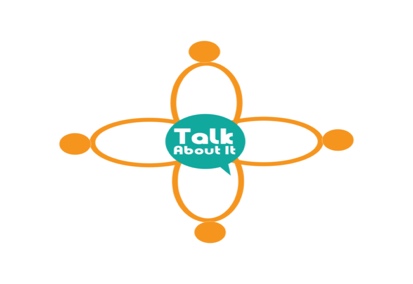  Harbor Bay Circle South Amboy, NJ 08879P: (347) 554-3327F: (732) 955-7442Email: talkaboutit@talkaboutitllc.comEMPLOYMENT APPLICATIONPLEASE LIST YOUR WORK EXPERIENCE BELOW (MOST RECENT JOB FIRST)
 Massachusetts applicants may include any verified work performed on a volunteer basis. EDUCATION:PROFESSIONAL DESIGNATIONS:PROFESSIONAL LICENSES:REFERENCES: Please list three professional references For Massachusetts Applicants OnlyIT IS UNLAWFUL IN MASSACHUSETTS TO REQUIRE OR ADMINISTER A LIE DETECTOR TEST AS A CONDITION OF EMPLOYMENT OR CONTINUED EMPLOYMENT. AN EMPLOYER WHO VIOLATES THIS LAW SHALL BE SUBJECT TO CRIMINAL PENALTIES AND CIVIL LIABILITY.For Maryland Applicants OnlyPOLYGRAPH NOTIFICATION AND ACKNOWLEDGMENT:UNDER MARYLAND LAW, AN EMPLOYER MAY NOT REQUIRE OR DEMAND AS A CONDITION OF EMPLOYMENT, PROSPECTIVE EMPLOYMENT, OR CONTINUED EMPLOYMENT, THAT AN INDIVIDUAL SUBMIT TO OR TAKE A LIE DETECTOR OR SIMILAR TEST. ANY EMPLOYER WHO VIOLATES THIS PROVISION IS GUILTY OF A MISDEMEANOR AND SUBJECT TO A FINE NOT EXCEEDING $100.For California Applicants Only (Optional)I am providing my contact information to the Company for limited purposes only and consider such information to be private. I understand that from time to time individuals file class action lawsuits against companies and that the mere filing of a lawsuit does not mean that the claims in the lawsuit have merit. I also understand that it is possible that individuals or their attorneys may ask that the Company provide them with my contact information as part of a class action lawsuit. I do not consent to the Company providing my contact information to any individual or attorney in any such lawsuit that may be filed, unless I later give my express written consent, or unless the Company is required to do so by law or the Company determines that I am a witness to that lawsuit.   PLEASE PRINT OR TYPEToday’s Date:First NameMILast NameLast NameLast NamePreferred Name/NicknameStreet AddressCityStateZip CodePhoneAlternate/ PhoneAlternate/ PhoneAlternate/ PhoneEmail AddressEmail AddressEmail AddressPLEASE PLACE A CHECK BY YOUR RESPONSE OR PROVIDE THE APPROPRIATE INFORMATIONPLEASE PLACE A CHECK BY YOUR RESPONSE OR PROVIDE THE APPROPRIATE INFORMATIONPLEASE PLACE A CHECK BY YOUR RESPONSE OR PROVIDE THE APPROPRIATE INFORMATIONPLEASE PLACE A CHECK BY YOUR RESPONSE OR PROVIDE THE APPROPRIATE INFORMATIONPLEASE PLACE A CHECK BY YOUR RESPONSE OR PROVIDE THE APPROPRIATE INFORMATIONPLEASE PLACE A CHECK BY YOUR RESPONSE OR PROVIDE THE APPROPRIATE INFORMATIONPLEASE PLACE A CHECK BY YOUR RESPONSE OR PROVIDE THE APPROPRIATE INFORMATIONPLEASE PLACE A CHECK BY YOUR RESPONSE OR PROVIDE THE APPROPRIATE INFORMATIONPLEASE PLACE A CHECK BY YOUR RESPONSE OR PROVIDE THE APPROPRIATE INFORMATIONPLEASE PLACE A CHECK BY YOUR RESPONSE OR PROVIDE THE APPROPRIATE INFORMATIONPLEASE PLACE A CHECK BY YOUR RESPONSE OR PROVIDE THE APPROPRIATE INFORMATIONPLEASE PLACE A CHECK BY YOUR RESPONSE OR PROVIDE THE APPROPRIATE INFORMATIONPLEASE PLACE A CHECK BY YOUR RESPONSE OR PROVIDE THE APPROPRIATE INFORMATIONPLEASE PLACE A CHECK BY YOUR RESPONSE OR PROVIDE THE APPROPRIATE INFORMATIONPLEASE PLACE A CHECK BY YOUR RESPONSE OR PROVIDE THE APPROPRIATE INFORMATIONPLEASE PLACE A CHECK BY YOUR RESPONSE OR PROVIDE THE APPROPRIATE INFORMATIONAre you interested in:     Are you interested in:     Are you interested in:     Are you interested in:     Full TimeFull TimePart TimePart TimeTemporaryWhat schedules would you prefer?         What schedules would you prefer?         What schedules would you prefer?         WeekdaysWeekdaysWeekdaysWeekendsWeekendsEveningsEveningsNightsHow did you hear about us?  How did you hear about us?  How did you hear about us?   Walk In Walk In Walk InReferralReferral Advertisement AdvertisementOther:Name:Name:Where:Where:Have you worked for this company before?Have you worked for this company before?Have you worked for this company before?Have you worked for this company before?NoNoYesYesDates:Dates:Dates:Do you know anyone who works here?Do you know anyone who works here?Do you know anyone who works here?Do you know anyone who works here?NoNoYesYesName:Name:Name:Desired Pay:Hourly Pay Hourly Pay Hourly Pay $$Annual PayAnnual Pay$$$$$(Minimum, if applicable)(Minimum, if applicable)(Minimum, if applicable)MinimumMinimumMinimumDesiredDesiredWhen are you able to start work?When are you able to start work?When are you able to start work?When are you able to start work?Date:Date:Date:In what local area do you prefer to work?In what local area do you prefer to work?In what local area do you prefer to work?In what local area do you prefer to work?Position desired:Position desired:Position desired:Position desired:
PLEASE CHECK YES OR NO TO THE FOLLOWING:Federal law requires that employers hire only individuals who are authorized to be lawfully employed in the United States. In compliance with these laws, Talk About It LLC will verify the status of every individual offered employment with the Company. In this connection, all offers of employment are subject to verification of the applicant’s identity and employment authorization, and it will be necessary for you to submit such documents as are required by law to verify your identification and employment authorization.which you are applying with or without a reasonable accommodation? COMPANY NAMECOMPANY NAMECOMPANY NAMEYOUR POSITION and TITLEYOUR POSITION and TITLEFROMNO. & STREETNO. & STREETNO. & STREETSUPERVISOR’S NAME, TITLE and POSITIONSUPERVISOR’S NAME, TITLE and POSITIONCITYSTATEZIP CODESUPERVISOR’S TELEPHONE NUMBERSUPERVISOR’S TELEPHONE NUMBERTYPE OF BUSINESSTYPE OF BUSINESSTYPE OF BUSINESSTYPE OF BUSINESSTYPE OF BUSINESSTOTELEPHONE NUMBER(             )TELEPHONE NUMBER(             )TERMINATIONTERMINATIONREASONBRIEFLY DESCRIBE YOUR MAJOR DUTIES BRIEFLY DESCRIBE YOUR MAJOR DUTIES BRIEFLY DESCRIBE YOUR MAJOR DUTIES BRIEFLY DESCRIBE YOUR MAJOR DUTIES BRIEFLY DESCRIBE YOUR MAJOR DUTIES COMPANY NAMECOMPANY NAMECOMPANY NAMEYOUR POSITION and TITLEYOUR POSITION and TITLEFROMNO. & STREETNO. & STREETNO. & STREETSUPERVISOR’S NAME, TITLE and POSITIONSUPERVISOR’S NAME, TITLE and POSITIONCITYSTATEZIP CODESUPERVISOR’S TELEPHONE NUMBERSUPERVISOR’S TELEPHONE NUMBERTYPE OF BUSINESSTYPE OF BUSINESSTYPE OF BUSINESSTYPE OF BUSINESSTYPE OF BUSINESSTOTELEPHONE NUMBER(             )TELEPHONE NUMBER(             )TERMINATIONTERMINATIONREASONBRIEFLY DESCRIBE YOUR MAJOR DUTIES BRIEFLY DESCRIBE YOUR MAJOR DUTIES BRIEFLY DESCRIBE YOUR MAJOR DUTIES BRIEFLY DESCRIBE YOUR MAJOR DUTIES BRIEFLY DESCRIBE YOUR MAJOR DUTIES COMPANY NAMECOMPANY NAMECOMPANY NAMEYOUR POSITION and TITLEYOUR POSITION and TITLEFROMNO. & STREETNO. & STREETNO. & STREETSUPERVISOR’S NAME, TITLE and POSITIONSUPERVISOR’S NAME, TITLE and POSITIONCITYSTATEZIP CODESUPERVISOR’S TELEPHONE NUMBERSUPERVISOR’S TELEPHONE NUMBERTYPE OF BUSINESSTYPE OF BUSINESSTYPE OF BUSINESSTYPE OF BUSINESSTYPE OF BUSINESSTOTELEPHONE NUMBER(             )TELEPHONE NUMBER(             )TERMINATIONTERMINATIONREASONBRIEFLY DESCRIBE YOUR MAJOR DUTIES BRIEFLY DESCRIBE YOUR MAJOR DUTIES BRIEFLY DESCRIBE YOUR MAJOR DUTIES BRIEFLY DESCRIBE YOUR MAJOR DUTIES BRIEFLY DESCRIBE YOUR MAJOR DUTIES COMPANY NAMECOMPANY NAMECOMPANY NAMEYOUR POSITION and TITLEYOUR POSITION and TITLEFROMNO. & STREETNO. & STREETNO. & STREETSUPERVISOR’S NAME, TITLE and POSITIONSUPERVISOR’S NAME, TITLE and POSITIONCITYSTATEZIP CODESUPERVISOR’S TELEPHONE NUMBERSUPERVISOR’S TELEPHONE NUMBERTYPE OF BUSINESSTYPE OF BUSINESSTYPE OF BUSINESSTYPE OF BUSINESSTYPE OF BUSINESSTOTELEPHONE NUMBER(             )TELEPHONE NUMBER(             )TERMINATIONTERMINATIONREASONBRIEFLY DESCRIBE YOUR MAJOR DUTIES BRIEFLY DESCRIBE YOUR MAJOR DUTIES BRIEFLY DESCRIBE YOUR MAJOR DUTIES BRIEFLY DESCRIBE YOUR MAJOR DUTIES BRIEFLY DESCRIBE YOUR MAJOR DUTIES 
NAME AND ADDRESS OF SCHOOLMAJORSUBJECTDID YOU GRADUATE?
TYPE OFDEGREE OR DIPLOMAHIGH SCHOOL OR PREPCOLLEGECOLLEGE OR GRADUATEOTHERDESIGNATIONORGANIZATION GRANTING DESIGNATIONDATE COMPLETEDDESIGNATIONORGANIZATION GRANTING DESIGNATIONDATE COMPLETEDTYPE OF LICENSESTATE GRANTING LICENSELICENSE NUMBERTYPE OF LICENSESTATE GRANTING LICENSELICENSE NUMBER
NAMERELATIONSHIPCOMPANY
PHONE/ALTERNATE PHONEPLEASE READ CAREFULLY BEFORE SIGNING APPLICATIONI have submitted the attached form to the company for the purpose of obtaining employment. I acknowledge that the use of this form, and my filling it out, does not indicate that any positions are open, nor does it obligate the company to further process my application.  My signature below attests to the fact that the information that I have provided on my application, resume, given verbally, or provided in any other materials, is true and complete to the best of my knowledge and also constitutes authority to verify any and all information submitted on this application. I understand that any misrepresentation or omission of any fact in my application, resume or any other materials, or during any interviews, can be justification for refusal of employment, or, if employed, termination from the Company’s employ.  I also affirm that I have not signed any kind of restrictive document creating any obligation to any former employer that would restrict my acceptance of employment with the Company in the position I am seeking.  I understand that this application is not an employment contract for any specific length of time between the Company and me, and that in the event I am hired, my employment will be “at will” and either the Company or I can terminate my employment with or without cause and with or without notice at any time. Nothing contained in any handbook, manual, policy and the like, distributed by the Company to its employees is intended to or can create an employment contract, an offer of employment or any obligation on the Company’s part. The Company may, at its sole discretion, hold in abeyance or revoke, amend or modify, abridge or change any benefit, policy practice, condition or process affecting its employees.References: I hereby authorize the company and its agents to make such investigations and inquiries into my employment and educational history and other related matters as may be necessary in arriving at an employment decision. I hereby release employers, schools, and other persons from all liability in responding to inquires connected with my application and I specifically authorize the release of information by any schools, businesses, individuals, services or other entities listed by me in this form. Furthermore, I authorize the company and its agents to release any reference information to clients who request such information for purposes of evaluating my credentials and qualifications.Temporary/Contract Employment: If employed as a temporary or contract employee, I understand that I may be an employee of the company and not of any client. If employed, I further understand that my employment is not guaranteed for any specific time and may be terminated at any time for any reason. I further understand that a contract will exist between the company and each client to whom I may be assigned which will require the client to pay a fee to the company in the event that I accept direct employment with the client, I agree to notify the company immediately should I be offered direct employment by a client (or by referral of the client to any subsidiary or affiliated company), either for a permanent, temporary (including assignments through another agency), or consulting positions during my assignment or after my assignment has ended.Signature of Applicant	DateSignature of Applicant	Date